Трговинско-угоститељска школа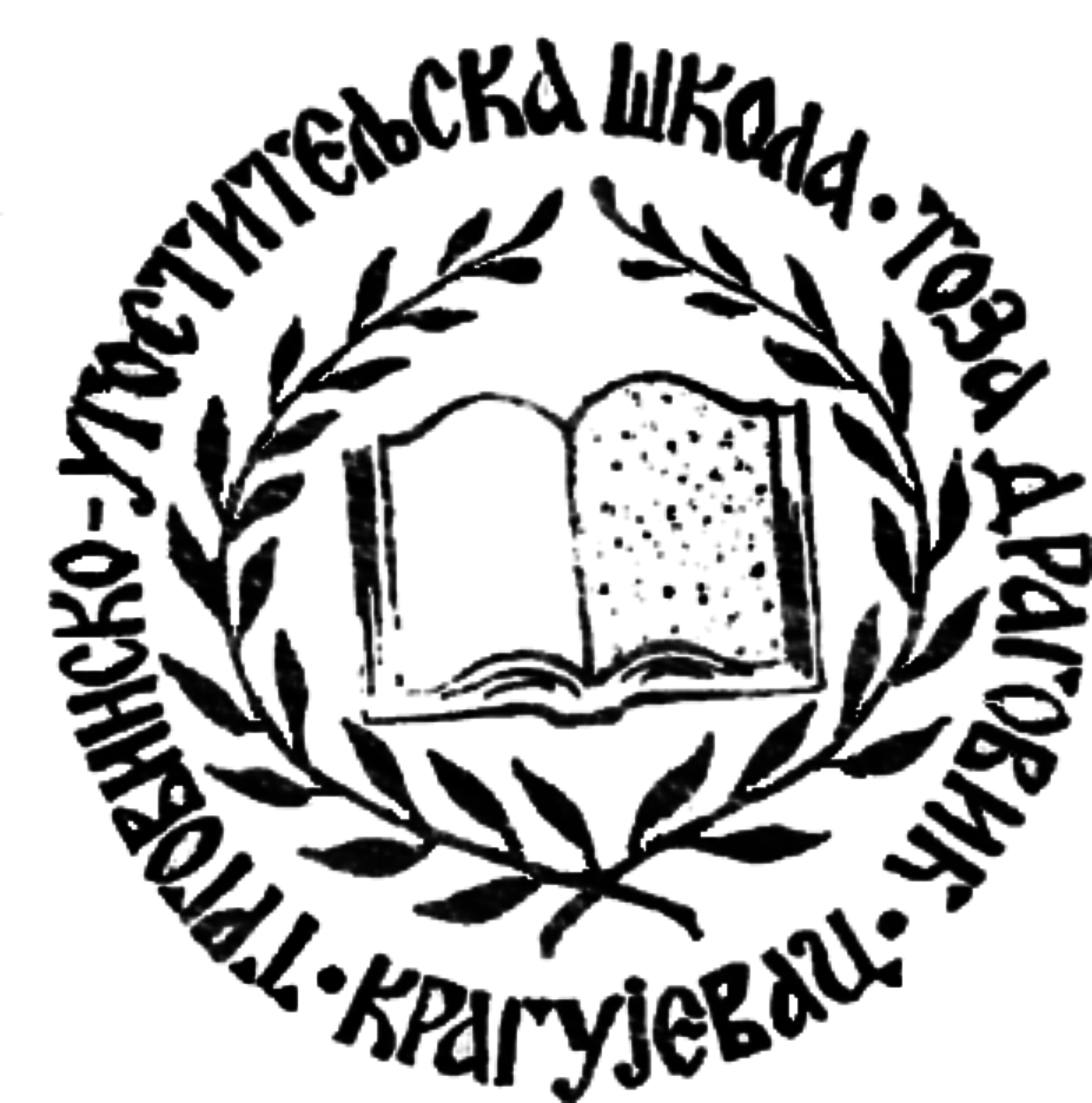 '' Тоза Драговић ''Саве Ковачевића 25, Крагујевац Тел/факс 034/63-35-686; тел. 034/63-33-237  Е-mail: tozadragovic@mts.rs                       МБ 07151250; ПИБ 100562509Обавештење о закљученом уговору	Трговинско-угоститељска школа „Тоза Драговић“ је закључила уговор за набавку, књига за ученике, ОРН 22110000. Уговорена вредност је 63.290,00  динара без ПДВ-а, са ПДВ-ом 69.619,00. Критеријум за оцену прихватљивих понуда је најнижа цена. У поступку централизване јавне набавке примљене су три понуде. Једина прихватљива понуда  је дата од  издавачког предузеће „Клуб културе“ д.о.о. , из Крагујевца и износи 2.989.480,00 динара, са ПДВ-ом 3.288.428,00 динара. Остале две понуде су оцењене као неприхватљиве. Подизвођача нема у овом поступку јавне набавке. Одлука о додели уговора за набавку, књига за ученике  донета је 14.4.2016. године, уговор је закључен 1.6.2016. године. Добављач је издавачког предузеће „Клуб културе“ д.о.о. , из Крагујевца, Ул. Краља Петра I, бр. 34. Уговор важи годину дана, односно колико је превиђено за ову годину новчаних средстава.У Крагујевцу                                                                                                                               Директор                                                                                                                                                                                                                                                                                                                      Љубица Башић 